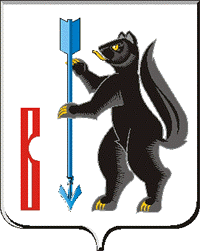 РОССИЙСКАЯ ФЕДЕРАЦИЯСВЕРДЛОВСКАЯ ОБЛАСТЬДУМА ГОРОДСКОГО ОКРУГА ВЕРХОТУРСКИЙ РЕШЕНИЕот «26» февраля 2014 года №6г. Верхотурье Об утверждении генерального планагородского округа Верхотурскийприменительно к сельским населенным пунктам»       В целях соблюдения прав человека на благоприятные условия жизнедеятельности, прав и законных интересов правообладателей земельных участков и объектов капитального строительства и с целью учета мнения жителей по проекту генерального плана городского округа Верхотурский применительно к территории сельских населенных пунктов,  руководствуясь Градостроительным кодексом РФ № 190-ФЗ от 29.12.2004 г., Федеральным законом «Об общих принципах  организации местного самоуправления в РФ» от 06.10.2003 г. № 131-ФЗ, Положением  «О порядке организации и проведения публичных слушаний в городском округе Верхотурский, утвержденного Решением Думы Городского круга Верхотурский № 38 от 20.06.2012 г., статьей 21 Устава городского округа Верхотурский, Дума городского округа Верхотурский      РЕШИЛА:      1. Утвердить генеральный план городского округа Верхотурский применительно к  сельским населенным пунктам, включая пос. Привокзальный, пос. Калачик, д.Заимка, с. Прокопьевская Салда, д. Жернакова, д.Никитина, с.Красногорское, д. Костылева, с. Усть-Салда, д.Бочкарева, с. Меркушино ,с. Кордюково, д.Белая глина,  д.Морозова,.      2. Начальнику отдела архитектуры и градостроительства Администрации городского округа Верхотурский (Литовских Л.Ю.) в десятидневный срок со дня утверждения генерального плана обеспечить доступ к утвержденным материалам на официальном сайте Федеральной государственной информационной системы территориального планирования.      3. Опубликовать в СМИ «Верхотурская неделя» и разместить на официальном сайте Администрации городского округа Верхотурский материалы по информацию по утвержденному Генеральному плану городского округа Верхотурский применительно  к  сельским населенным пунктам, включая пос. Привокзальный, пос. Калачик, д.Заимка, с. Прокопьевская Салда, д. Жернакова, д.Никитина, с.Красногорское, д. Костылева, с.Усть-Салда, д.Бочкарева, с. Меркушино ,с. Кордюково, д.Белая глина,  д.Морозова      3. Настоящее решение вступает в силу со дня его опубликования.      4. Контроль за выполнением настоящего Решения возложить на комиссию по регламенту и местному самоуправлению Думы городского округа Верхотурский (Екимова С.А.)                   Глава городского округа Верхотурский                                                                         А.Г. Лиханов